Министерство сельского хозяйства Калужской областиКрестьянские (фермерские) хозяйства - участники ведомственной целевой программыразвитие семейных животноводческих ферм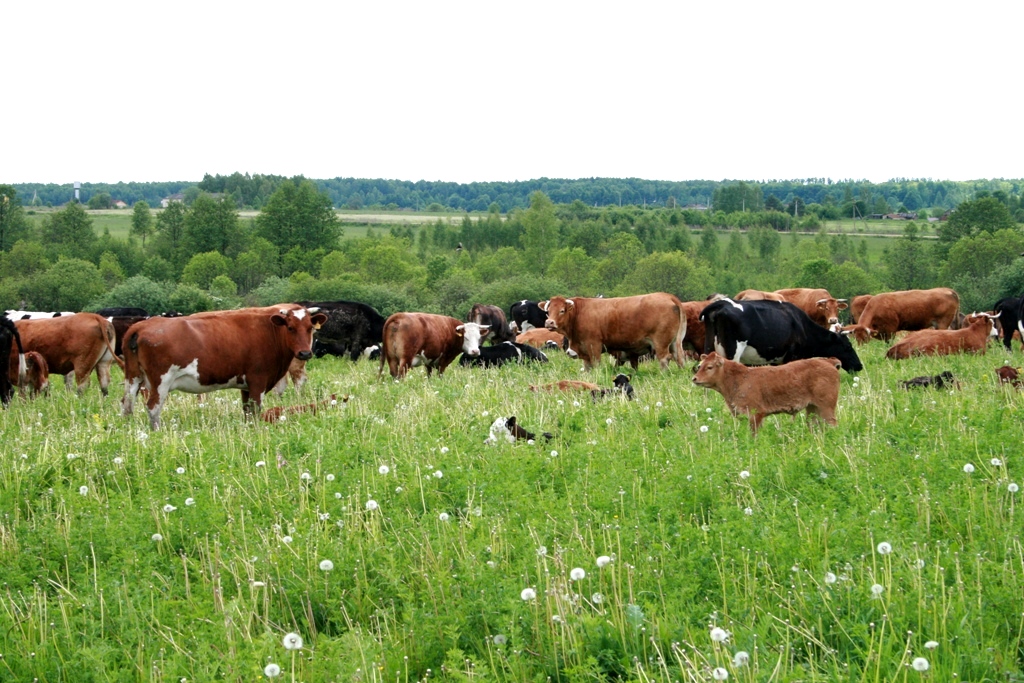 Информацияо грантополучателях 2013-2014 года по программе развития семейных животноводческих фермВ целях создания и развития семейных животноводческих ферм, начиная с 2012 года, на территории Калужской области успешно реализуется целевая программа: «Развитие семейных животноводческих ферм на базе крестьянских (фермерских) хозяйств в Калужской области». За три года реализации программы крестьянским (фермерским) хозяйствам области на создание семейных животноводческих ферм предоставлено 25 грантов: 12 – на реализацию проектов по созданию роботизированных молочных ферм 
в среднем 10 млн. руб.; 12- мясное скотоводство в среднем 7 млн. руб.; 
1 грант предоставлен на строительство цеха по переработке молока. В конкурсном отборе получателей грантов на развитие семейных животноводческих ферм в 2013 - 2014 годах приняли участие  36 главы КФХ 
из 16 муниципальных районов области, признаны победителями 19 глав КФХ 
из 12 районов, средняя величина гранта составила  8 млн. руб. Объем финансовых средства, направленные на реализацию программы развития семейных животноводческих ферм в 2013 – 2014 годах составил  
154,8 млн. руб. в том числе федеральный бюджет – 54,8 млн. руб., областной бюджет 125,000 млн. руб.  (2013 году – 74,209 млн. руб., 2014 году – 
80,645 млн. руб.).В 2014 году реконструировали животноводческие фермы, технологически оснастив их системами роботизированного доения коров (по 2 доильных робота 
на 140 коров) главы КФХ: «Пугачев И.И.» в д. Ильинское  Перемышльского района и «Козлов В.А.» в д. Зудна Ферзиковского района. Планируется ввести в эксплуатацию  4 роботизированные фермы на базе КФХ, получивших гранты в 2013 году: Иванов В. И. в д. Рамено Мосальского района  (роботизированная животноводческая ферма на 140 коров);  
Кошманов В. Е. в пос. Студенец Жиздринского района, Тарасенков В.Г. 
в д. Ильинка пригорода Калуги, Дымчук Г.И. в д. Товарково Мосальского района. Главами КФХ  на территории Калужской области успешно реализованы 
7 бизнес-проектов по развитию мясного скотоводства. На всех объектах создается высокотехнологичная  база по развитию мясного скотоводства, современная инженерная инфраструктура. Завершены проекты строительства площадок для содержания КРС 
по технологии мясного скотоводства главами крестьянских (фермерских) хозяйств: Фетисов С.П. - в д. Плоцкое  Думиничского  района (более 400 гол. КРС); Гаврилюк В.Г. - в д. Шалово Мещовского района (186 гол. КРС, в т.ч. 70 гол. молодняка абердин–ангусской породы); Еремин Е.Ф. - в д. Мармыжи Мещовского района (160 гол. КРС в т.ч. 4 племенных быка абердино-ангуской породы); Скрипников М.М. – в д. Василенки Перемышльского района (около 200 гол. КРС); Афанасьев Ю.Г. - в д. Сени Дзержинского района (160 гол. КРС и 4 быка абердино-ангусской породы); Неуступкин М.Н. – в д. Кременево Перемышльского района (общая стоимость проекта   - 21 млн. руб., построены животноводческие постройки  холодного содержания скота, закуплено 100 гол. племенных нетелей, 4 быка производителя абердин-ангусской породы; Семочко В.Д. в д. Озеро Юхновского района  (стоимость проекта составляет более 7 млн. руб., около 200 гол. КРС, построена площадка  КРС с кормовым столом). Крестьянские (фермерские) хозяйства -участники ведомственной целевой программы «Развитие семейных животноводческих ферм на базе крестьянских (фермерских) хозяйств в Калужской области» в 2013 году       Финансирование проекта:Общая стоимость проекта: __________________42 978 967 (руб.)  в том числе за счёт гранта__________                 10 600 000 (руб.)    за счет заемные и собственные  средства______32 378 967 (руб.)Крестьянское (фермерское) хозяйство организовано 30 марта 2012 года. 
Глава хозяйства – Кошманов Владимир Евгеньевич 1979 года рождения, образование высшие, опыт работы в сельском хозяйстве более 5 лет. В хозяйстве имеется 227 га земельных угодий. Открытие роботизированной фермы планируется в 1 квартале 2015 года.           Финансирование проекта:Общая стоимость проекта: _______________________23 092 200_(руб.) в том числе за счёт гранта___________________________10 600 000 (руб.)    за счет заемные и собственные  средства_______________12 492 200 (руб.)Целевое назначение гранта:  реконструкция животноводческого помещения, строительство объектов инженерной инфраструктуры. Крестьянское (фермерское) хозяйство организовано 05 июня 1996 года. Глава хозяйства – Иванов Виктор Иванович 1956 года рождения, образование высшие, опыт работы в сельском хозяйстве более 30 лет.В хозяйстве имеется 650 га сельскохозяйственных угодий, 200 голов КРС, 
2 животноводческих фермы.Открытие роботизированной фермы 1 квартал 2015 года.Финансирование проекта:Общая стоимость проекта: __________________________49 283 500__(руб.) в том числе:  за счёт гранта__________________                     10 600 000 (руб.)    за счет заемных и собственных  средства_________________49 283 500 (руб.)Целевое назначение гранта:  строительство животноводческого помещения, строительство инженерной инфраструктуры объекта и покупка технологического оборудования Крестьянское (фермерское) хозяйство организовано 27 апреля 2012 года. Глава хозяйства – Потапова Ирэна Александровна 1990 года рождения, образование высшие, опыт работы в сельском хозяйстве более 3 лет.Хозяйство расположено в с. Плюсково, Козельского района, Калужской области. В хозяйстве имеется 135 га сельскохозяйственных угодий, 150 голов КРС.    Финансирование проекта:Общая стоимость проекта: __________________________125 060 000__(руб.)  в том числе за счёт гранта__________________                  10 449 000 (руб.)    за счет заемных и собственных  средства______________114 611 000 (руб.)Целевое назначение гранта:  строительство животноводческого помещения, строительство инженерной инфраструктуры объекта, покупка технологического оборудования Крестьянское (фермерское) хозяйство организовано 27 апреля 2012 года. Глава хозяйства – Дымчук Григорий Иосифович 1980 года рождения, образование высшие, опыт работы в сельском хозяйстве более 5 лет.Хозяйство расположено в д. Товарково, Мосальского района, Калужской области. В пользовании хозяйства имеется 540 га сельскохозяйственных угодий.В настоящее время завершаются работы по строительству животноводческой роботизированной фермы. Открытие роботизированной фермы планируется в феврале 2015 года.Финансирование проекта:Общая стоимость проекта, всего: ____________________47 952 700_(руб.) в том числе за счёт гранта_________________                   7 806 000 (руб.)    за счет заемные и собственные  средства______________40 146 700 (руб.)Целевое назначение гранта:  строительство животноводческого помещения, покупка оборудования, инфраструктура объекта. Крестьянское (фермерское) хозяйство зарегистрировано 20 марта 2012 года. Глава хозяйства – Зверева Наталия Алексеевна 1968 года рождения, образование высшее, опыт работы в сельском хозяйстве 3 года. Хозяйство расположено в д. Верхуличи, Спас-Деменского района, Калужской области.  В хозяйстве имеется 200 га земельных угодий. Финансирование проекта:Общая стоимость проекта, всего: ________________________19 130 000_(руб.)  в том числе за счёт гранта_________________                             6 156 000 (руб.)    за счет заемные и собственные  средства___________________12 974 000 (руб.)Целевое назначение гранта:  строительство животноводческого помещения, строительство объектов инженерной инфраструктуры, покупка оборудованияКрестьянское (фермерское) хозяйство зарегистрировано 6 мая 2009 года. Глава хозяйства Кузнецов Николай Николаевич 1963 года рождения, образование высшее, опыт работы в сельском хозяйстве 9 лет.Крестьянское (фермерское) хозяйство расположено в д. Буда, Кировского района, Калужской области. В пользовании хозяйства имеется 
200 га сельскохозяйственных угодий.Земельные ресурсы всего – 600 га:                          в т.ч., пастбище - 280 га;                                     сенокосы - 120 гаФинансирование проекта:Общая стоимость проекта:____________________21 932 500 руб.______В том числе за счет гранта ____________________7 000 000 руб._______Собственные и заемные средства: ______________14 932 500 руб.________Срок реализации проекта _________________5 лет_________________Крестьянское (фермерское) хозяйство зарегистрировано 15 февраля 2012 года. Глава хозяйства Неуступкин Михаил Николаевич 1982 года рождения, образование высшее, опыт работы в сельском хозяйстве - 10 лет.В настоящее время в хозяйстве содержится 150 голов КРС мясного направления, в том числе 100 голов коров и 4 быка абердин-ангуской породы.В рамках реализации проекта фермерским хозяйством построена база 
для содержания КРС в зимний период. В настоящее время ведутся работы 
по строительству раскола и площадки для содержания КРС на 200 голов маточного поголовья. Планируется приобретение оборудования для животноводства. Открытие фермы в 1 квартале 2015 годаФинансирование проекта:Общая стоимость проекта:____________________9 926 542 руб.______В том числе за счет гранта ____________________7 000 000 руб._______Собственные средства: ______________________2 926 542 руб.________Срок реализации проекта _________________8 лет_________________Крестьянское (фермерское) хозяйство зарегистрировано 15 декабря 2004 года. Глава хозяйства Кухто Татьяна Ивановна 1956 года рождения, образование среднее специальное, опыт работы в сельском хозяйстве 15 лет.Крестьянское (фермерское) хозяйство расположено в с. Авчурино, Ферзиковского района, Калужской области. В настоящее время приобретено 42 голов коров, построена инженерная инфраструктура, завершаются работы по строительству животноводческого помещения. Финансирование проекта:Общая стоимость проекта:____________________6 500 000руб.______В том числе за счет гранта ____________________3 998 000 руб._______Собственные и заемные средства: _____________2 502 000 руб.________Срок реализации проекта _________________5 лет_________________Крестьянское (фермерское) хозяйство зарегистрировано 17 апреля 2007 года. Глава хозяйства – Семочка Василий Дмитриевич 1958 года рождения, образование среднее, опыт работы в сельском хозяйстве 16 лет. Хозяйство расположено 
в д. Озеро, Юхновского района Калужской области. В пользовании хозяйства имеется 240 га земель сельскохозяйственного назначения.В настоящее время в крестьянском (фермерском) хозяйстве содержится 
178 гол. КРС ,в т.ч. 66 коров, 2 быка производителя герефордской породы.В рамках реализации проекта  завершено строительство площадки с кормовым столом для содержания животных.Финансирование проекта:Общая стоимость проекта:____________________17 170 000руб._____В том числе за счет гранта ____________________11 000 000 руб._______Собственные и заемные средства: _____________6 170 000 руб.________Срок реализации проекта _________________5 лет_________________Крестьянское (фермерское) хозяйство зарегистрировано 31 мая 2007 года. Глава хозяйства – Саяпина Ирина Юрьевна 1977 года рождения, образование высшее, опыт работы в сельском хозяйстве 14 лет.Хозяйство расположено в д. Стрельня, Мосальского района Калужской области. В хозяйства имеется 75 га культурных пастбищ. В рамках реализации проекта построен телятник на 90 голов, площадка для содержания молодняка КРС на 250 голов телят и объектов инженерной инфраструктуры (водоснабжения, электроэнергии). Земельные ресурсы всего – 400 га:                                в т.ч. сенокосы - 220  га;                                          пастбище - 120 га Финансирование проекта:Общая стоимость проекта:____________________10 278 000руб.______В том числе за счет гранта ____________________7 000 000 руб._______Собственные и заемные средства: _____________3 278 000 руб.________Срок реализации проекта _________________5 лет_________________В хозяйстве содержится 150 голов КРС, в том числе 4 быка абердин-ангусской породы, приобретенные в КФХ «Лысов С.Н.» В настоящее время построено животноводческое помещение на 150 гол КРС 
с родильным отделением на 10 голов КРС. Установлен ветряк, запущен электрогенератор. Построена скважина, установлены поилки и кормушки.Крестьянское (фермерское) хозяйство зарегистрировано 26 октября 2012 года. Глава хозяйства – Еремин Евгений Федорович 1973 года рождения, образование высшее, опыт работы в сельском хозяйстве 14 лет.Хозяйство расположено в д. Юрасово, Мещовского района Калужской области. В хозяйстве содержится 150 голов КРС, в том числе 4 быка абердин-ангусской породы, приобретенные в КФХ «Лысов С.Н.»В настоящее время завершено строительство животноводческого помещения на 150 голов КРС с родильным отделением на 10 голов КРС. Установлен ветряк, запущен электрогенератор, введена в эксплуатацию скважина.Земельные ресурсы всего – 2600 га:                                в т.ч. сенокосы - 1000  га;                                         культурные пастбище - 100 га Финансирование проекта:Общая стоимость проекта:____________________11 250 000руб.______В том числе за счет гранта ____________________7 000 000 руб._______Собственные и заемные средства: _____________4 250 000 руб.________Срок реализации проекта _________________5 лет_________________Крестьянское (фермерское) хозяйство зарегистрировано 15 июля 2010 года. Глава хозяйства – Гаврилюк Вадим Григорьевич 1967 года рождения, образование высшее, опыт работы в сельском хозяйстве 14 лет.Хозяйство расположено в д. Шалово, Мещовского района Калужской области. В крестьянском фермерском хозяйстве содержится более 250 голов КРС, имеется более 70 единиц сельскохозяйственной техники. В 2014 года приобретено 4 быка производителя и 50 нетелей абердин-ангусской породы.Земельные ресурсы всего – 338 га:                                в т.ч. сенокосы - 300  га;                                       культурные пастбище - 30 га Финансирование проекта:Общая стоимость проекта:____________________10 300 000руб.______В том числе за счет гранта ____________________7 000 000 руб._______Собственные и заемные средства: _____________3 300 000 руб.________Срок реализации проекта _________________5 лет_________________Крестьянское (фермерское) хозяйство зарегистрировано 24 июля 2012 года. Глава хозяйства – Никишин Сергей Иванович 1973 года рождения, образование высшее, опыт работы в сельском хозяйстве более 15 лет.Хозяйство расположено в д. Бабичево, Медынского района Калужской области. В хозяйстве содержится 100 голов КРС мясного направления продуктивности, в том числе 50 гол. коров. В 2014 году приобретено дополнительно 20 голов племенных телок.В рамках реализации проекта будет закуплено оборудование для животноводства (измельчитель рулонов, станок для обработки скота, оборудование для взвешивания). На площади более 200 га арендованных земель КФХ ведет работы по очистке от деревьев и кустарников.Земельные ресурсы всего – 350 га.                                в т.ч. сенокосы 150   га                                          пастбище 100 га Финансирование проекта:Общая стоимость проекта:____________________5 900 000руб.______В том числе за счет гранта ____________________4 000 000 руб._______Собственные и заемные средства: _____________1 900 000 руб.________Срок реализации проекта _________________5 лет_________________Крестьянское (фермерское) хозяйство зарегистрировано 16 февраля 2001 года. Глава хозяйства – Скрипников Михаил Михайлович 1956 года рождения, образование среднее, опыт работы в сельском хозяйстве 20 лет.Хозяйство расположено в д. Василенки, Перемышльского района Калужской области. В хозяйстве содержится 160 голов КРС, в том числе 42 голов маточного поголовья. Имеется бык абердин-ангусской породы. Завершено строительство животноводческого помещения на 160 голов. Подведена дорога, вода, электричество. Земельные ресурсы всего – 64 га.                                в т.ч. пастбище 57 гаФинансирование проекта:Общая стоимость проекта:____________________11 670 000руб.______В том числе за счет гранта ____________________7 000 000 руб._______Собственные и заемные средства: _____________4 670 000 руб.________Срок реализации проекта _________________5 лет_________________Крестьянское (фермерское) хозяйство зарегистрировано 11 января 2007 года. Глава хозяйства – Афанасьев Юрий Геннадьевич 1968 года рождения, образование среднее, опыт работы в сельском хозяйстве более 10 лет.Хозяйство расположено в д. Сени, Дзержинского района Калужской области. В крестьянском (фермерском) хозяйстве содержится 145 голов КРС. В 2014 году хозяйством завезены 4 быка абердин-ангуской породы, приобретенных в ООО «Фаворит» Тульской области.В рамках реализации проекта хозяйством выполнены работы по строительству и огораживанию площадки для содержания животных на 100 голов маточного поголовья. В ходе реализации проекта планируется приобретения в аренду дополнительных земельных угодий в размере 200 га для обеспечения кормами запланированного поголовья скота. Земельные ресурсы всего – 486 га, в т.ч. 84 га - сенокосыФинансирование проекта:Общая стоимость проекта:____________________10 290 000 руб.______В том числе за счет гранта ____________________7 000 000 руб._______Собственные средства: _______________________3 290 000 руб.________Срок реализации проекта _________________5 лет_________________Крестьянское (фермерское) хозяйство «Братья Фетисовы» зарегистрировано 
2 ноября 1992 года. Глава хозяйства – Фетисов Сергей Петрович 1952 года рождения, образование высшее, опыт работы в сельском хозяйстве более 30 лет.Хозяйство расположено в д. Плоцкое, Думиничского района Калужской области. В хозяйстве имеется 300 голов КРС, в т.ч. 100 коров. Сформирована собственная кормовая база. Имеется полный набор сельскохозяйственной техники для заготовки кормов.В рамках реализации проекта выполнены инженерные работы (дорога, вода), построены площадки для содержания скота с кормовыми столами, родильное отделение и сервис центр для обработки и вакцинации животных.Финансирование проекта:Общая стоимость проекта: __________________48 650 000 (руб.)  в том числе за счёт гранта__________                 10 000 000 (руб.)    за счет заемные и собственные  средства______38 650 000 (руб.)Целевое назначение гранта:  Реконструкция животноводческой фермы, покупка скота и инфраструктура объекта. Крестьянское (фермерское) хозяйство зарегистрировано 19 июля 2012 года. Глава хозяйства – Козлов Владимир Александрович 1958 года рождения, образование высшее, опыт работы в сельском хозяйстве более 20 лет. Хозяйство расположено в д. Зудна, Ферзиковского района. Открытие роботизированной фермы планируется в 1 квартале 2015 года.Финансирование проекта:Общая стоимость проекта: __________________50 300 000 (руб.)  в том числе за счёт гранта__________                 10 300 000 (руб.)    за счет заемные и собственные  средства______40 000 000 (руб.)Целевое назначение гранта:  Реконструкция животноводческой фермы, строительство сооружений и инфраструктура объекта. Крестьянское (фермерское) хозяйство зарегистрировано 12 апреля 2012 года. Глава хозяйства – Доронина Надежда Владимировна 1982 года рождения, образование среднее, опыт работы в сельском хозяйстве более 3 лет.Хозяйство расположено в д. Теплово,  Спас-Деменского района.Открытие роботизированной фермы планируется в 1 квартале 2015 годаФинансирование проекта:Общая стоимость проекта: __________________43 822 400 (руб.)  в том числе за счёт гранта__________                 10 645 000 (руб.)    за счет заемные и собственные  средства______33 177 400 (руб.)Целевое назначение гранта:  Реконструкция фермы, инфраструктура объекта. Крестьянское (фермерское) хозяйство зарегистрировано 29 марта 1996 года. Глава хозяйства – Пугачев Иван Иванович 1951 года рождения, образование высшее, опыт работы в сельском хозяйстве более 18 лет.Хозяйство расположено в с. Ильинское,  Перемышльского района.  Открытие роботизированной фермы планируется в 1 квартале 2015 года.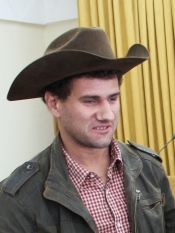 ИП глава КФХ Кошманов Владимир ЕвгеньевичЖиздринский районРеализует проект по развитию молочного скотоводства с использованием роботизированного доения коров Проект предполагает создание технологической цепочки по организации производства от формирования собственной кормовой базы, проведение селекционной работы по улучшению структуры стада животных - до реализации молока. Проектная мощность 140 голов дойного стада с продуктивностью 5 500 – 6 000 л. молока на одну корову в год с применением роботизированной системы доения коров.Направления расходовВсего, 
тыс. руб.Собственные средства, 
тыс. руб.Средства гранта, 
тыс. руб.Строительство  животноводческого комплекса12 300,0 4 923,9 7 376,1Покупка племенного скота10 080,010 080,0-Покупка доильного оборудования (робот «Астранавт»)14 939,714 939,7-Техника и оборудование2075,02075,0-Инженерная инфраструктура3 584,3360,43 223,9ИТОГО:42979,032 379,010 600,0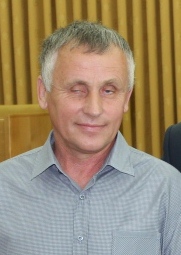 ИП глава КФХ Иванов Виктор ИвановичМосальский районРеализует проект по развитию молочного скотоводства 
с использованием  роботизированного доения  коров Проект предполагает создание технологической цепочки по организации производства от формирования собственной кормовой базы, проведение селекционной работы по улучшению структуры стада, выращивания молодняка КРС - до реализации молока. Проектная мощность 140 голов дойного стада с применением роботизированной системы доения коров в 2 этапа. 
(I – этап на 70 голов коров в 2013 году)Направления расходовВсего, тыс. руб.Собственные средства, тыс. руб.Средства гранта, тыс. руб.Реконструкция животноводческой фермы12 300,0 4 923,9 7 376,1Покупка доильного оборудования (робота «Астранавт»)7 050,07 050,0-Инженерная инфраструктура3 742,2518,33 223,9ИТОГО:23 092,212 492,210 600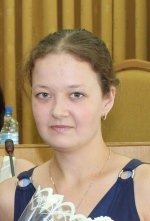 ИП глава КФХ Потапова Ирэна АлександровнаКозельский районРеализует проект по развитию молочного скотоводства 
с использованием  роботизированного  доения  коров  Проект предполагает создание технологической цепочки по организации производства от формирования собственной кормовой базы, проведение селекционной работы по улучшению структуры стада, выращивания молодняка КРС - до реализации молока и его первичной переработки. Проектная мощность 300 голов дойного стада 
с продуктивностью 6 000 – 7 000 л. молока на одну корову в год с использованием роботизированного доения коров.Направления расходовВсего, 
тыс. руб.Собственные средства, 
тыс. руб.Средства гранта, 
тыс. руб.Реконструкция коровника и покупка технологического оборудования12 293,5 4 917,4 7 376,1Покупка доильного оборудования (робота)23 800,023 800,0-Покупка нетелей9 600,09 600,0-Инженерная инфраструктура3 590,0366,13 223,9ИТОГО:49 283,538 683,510 600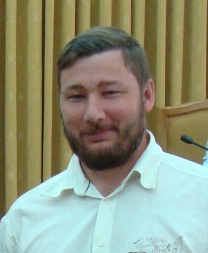 ИП глава КФХ Дымчук Григорий ИосифовичМосальский районРеализует проект по развитию молочного скотоводства с использованием  роботизированного  доения  коров    Проект предполагает создание технологической цепочки по организации производства от формирования собственной кормовой базы, проведение селекционной работы по улучшению структуры стада, выращивание молодняка КРС -  до реализации молока и его первичной переработки. Проектная мощность 140 голов дойного стада с использованием роботизированного доения коров.Направления расходовВсего, 
тыс. руб.Собственные средства, 
тыс. руб.Средства гранта, 
тыс. руб.Покупка доильных роботов48 000,048 000,0-Строительные работы10 000,05 680,04 320            в т.ч. доильный модуль7200,02 880,04 320,0            родильное отделение2800,02800,0-Покупка сельскохозяйственной техники20 560,020 560,0-Покупка экструзионной линии (робота)2 500,01 000,01 500,0Покупка миницеха4 000,04 000,0-Покупка КРС36 000,034 928,31 071,7Инженерная инфраструктура4 000,0442,73 557,3ИТОГО:125 060,0114 611,010 449,0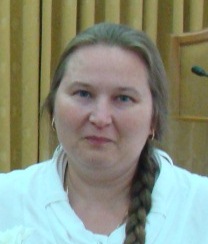 ИП глава КФХ Зверева Наталия АлексеевнаСпас-Деменский районРеализует проект по развитию молочного скотоводства с использованием  роботизированного доения  коров  Проект предполагает создание технологической цепочки по организации производства от формирования собственной кормовой базы, проведение селекционной работы по улучшению структуры стада и выращивания животных  - до реализации молока. Проектная мощность 140 голов дойного стада с применением роботизированной системы доения коров.Направления расходовВсего, 
тыс. руб.Собственные средства, 
тыс. руб.Средства гранта, 
тыс. руб.Строительство животноводческой фермы (доильного модуля)7 000,0 3851,43148,6Покупка техники и оборудования8 000,06 000,02 000,0Покупка робота (робота)14 000,014 000,0Приобретение техники для заготовки сенажа6 000,06 000,0Покупка племенного скота10 000,010 000,0Инженерная инфраструктура2 952,7295,32 657,4ИТОГО:47 952,740 146,7,7 806,0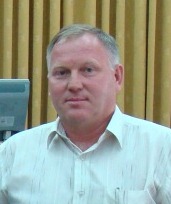 ИП глава КФХ Кузнецов Николай Николаевич Кировский районРеализует проект по развитию молочного скотоводства с использованием  роботизированного доения  коров  Проект предполагает создание технологической цепочки по организации       производства от формирования собственной кормовой базы, проведения селекционной работы по улучшению структуры стада и выращивания молодняка КРС -   до реализации молока.Проектная мощность 70 гол. дойного стада с применениемроботизированной системы доения коров.Направления расходовВсего, тыс. руб.Собственные средства, тыс. руб.Средства гранта, тыс. руб.Строительство животноводческой фермы 4 800,0 1 927,8 2 872,2Покупка доильного оборудования (робота)7 500,07 500,0-Приобретение техники и оборудования для фермы1980,0792,01 188,0Покупка племенного скота2 500,02500-Инженерная инфраструктура2 350,0254,22 095,8ИТОГО:19 130,012 974,06 156,0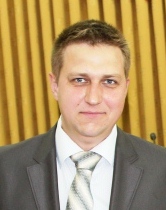 ИП глава КФХ Неуступкин Михаил НиколаевичПеремышльский районРеализует проект по развитию мясного скотоводства Проект предполагает создание технологической цепочки от формирования собственной кормовой базы, системы культурных пастбищ, выращивания животных по технологии «корова теленок» до 200-250 кг и реализации на специализированный фидлот.Направления расходовВсего, 
тыс. руб.Собственные средства, 
тыс. руб.Средства гранта, 
тыс. руб.Приобретение скота6 6006 600Строительство животноводческого помещения6293,52 517,43776,1Инженерная инфраструктура3 584360,13 223,9Покупка сельскохозяйственной техники3 832,53 832,5-Закладка пастбища1 622,51 622,5    -ИТОГО:21 932,514 932,57 000,0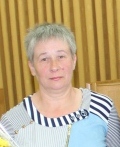 ИП глава КФХ Кухто Татьяна ИвановнаФерзиковский районРеализует проект по развитию мясного скотоводства Проект предполагает создание технологической цепочки от формирования собственной кормовой базы, проведение селекционной работы по улучшению структуры стада и выращивания животных  до реализации мяса КРС. Проектная мощность составит 100 голов маточного поголовья. Реализация составит 160-165  голов КРС в год 
с живой массой 500-550 кг.Направления расходовВсего, 
тыс. руб.Собственные средства, 
тыс. руб.Средства гранта, 
тыс. руб.Приобретение скота3000,01200,01800,0Строительство животноводческого помещения3 293,5 1 317,41 976 126Инженерная инфраструктура3 633,0409,13 223,9ИТОГО:9926,52926,57000,0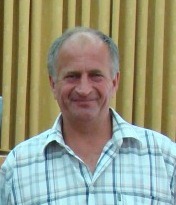 ИП глава КФХ Семочко Василий ДмитриевичЮхновский  районРеализует проект по развитию мясного скотоводства на 200 голов основного стада     Проект предполагает создание технологической цепочки 
от формирования собственной кормовой базы, проведение селекционной работы по улучшению структуры стада  и выращивания животных по технологии «корова теленок» до 200 - 250 кг и реализации на специализированный фидлот.Направления расходовВсего, 
тыс. руб.Собственные средства, 
тыс. руб.Средства гранта, 
тыс. руб.Приобретение скота (телеок)2 700680,01 556,9Приобретение быка100,040,060,0Строительство животноводческого помещения1 700,0680,01 020,0Инженерная инфраструктура2 000,0638,91 361,1ИТОГО:6 500,02 502,03 998,0ИП глава КФХ Саяпина Ирина ЮрьевнаМосальский районреализует проект по развитию мясного скотоводства 
на 150 голов коровПроект предполагает выращивания телят для до 400-450 кг. (нетели) для реализации в хозяйства области. Направления расходовВсего, тыс. руб.Средства гранта, тыс. руб.Собственные средства, тыс. руб.Строительство животноводческого помещения 8 370,05020,03350,0Комплектация фермы (скот, оборудование6 300,03 780,02 520,0Инженерная инфраструктура2 500,02 200,0300,0ИТОГО:17 170,011 000,06 170,0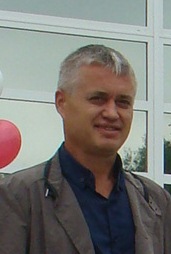 ИП глава КФХ Еремин Евгений ФедоровичМещовский районреализует проект по развитию мясного скотоводства на 200 голов коров Проект предполагает создание технологической цепочки от формирования собственной кормовой базы, проведение селекционной работы по улучшению структуре стада, выращивания животных по технологии «корова теленок» до 200 - 250 кг и реализации 
на специализированный фидлот. Направления расходовВсего, 
тыс. руб.Средства гранта, 
тыс. руб.Собственные средства, 
тыс. руб.Строительство животноводческого помещения 1 600,0960,0640,0Приобретение оборудования (измельчитель рулонов, станок для обработки скота, оборудование для взвешивания)1 100,0660,0440,0Инженерная инфраструктура2778,02500,0278,0- водоснабжение- дорога- электричествоПриобретение  телок  КРС. 4 880,02 880,01 920,0ИТОГО:10 278,07 000,03 278,0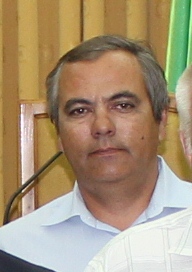 ИП глава КФХ Гаврилюк Вадим Григорьевич Мещовский район реализует проект по развитию мясного скотоводства на 250 голов коров Проект предполагает создание обустроенной откормочной площадки 
с сервис-центром и системой расколов для управления стадом, формирования собственной кормовой базы, проведение селекционной работы по улучшению структуры стада, выращивания животных 
по технологии «корова теленок» до 200 - 250 кг и реализации 
на специализированный фидлот. Направления расходовВсего, 
тыс. руб.Средства гранта, 
тыс. руб.Собственные средства, тыс. руб.Строительство животноводческой фермы на 100 гол. 6000,03600,01400,0Инженерная инфраструктура2000,01 455,0545,0- водоснабжение- дорогаПриобретение КРС абердин-ангусской породы, 50 гол. 325019451305ИТОГО:11 250,07 000,04250,0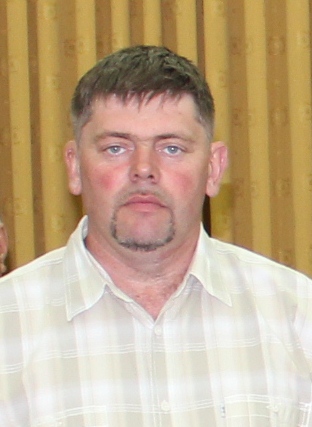 ИП глава КФХ Никишин Сергей ИвановичМедынский районреализует проект по развитию мясного скотоводства на 200 голов коровПроект предполагает создание обустроенной откормочной площадки 
с сервис-центром и системой расколов для управления стадом, формирования собственной кормовой базы, проведение селекционной работы по улучшению структуры стада, выращивания животных по технологии «корова теленок» до 200 - 250 кг и реализации на специализированный фидлот. Направления расходовВсего, 
тыс. руб.Средства гранта, 
тыс. руб.Собственные средства, 
тыс. руб.Строительство животноводческого помещения 6 5003 9002 600Приобретение оборудования (измельчитель рулонов, станок для обработки скота, оборудование для взвешивания)1 000,0600,0400,0Инженерная инфраструктура2800,02500,0300,0- водоснабжение400,0360,040,0- дорога2400,02160,0240,0ИТОГО:10 300,07 000,03 300ИП Глава КФХ Скрипников Михаил МихайловичПеремышльский районреализует проект по развитию мясного скотоводства на 160 голов коровПроект предполагает строительство животноводческого помещения 
на 160 гол  (для отелов  и установки оборудования станка обработки скота), формирования собственной кормовой базы, проведение селекционной работы по улучшению структуры стада, и выращивания молодняка КРС - до реализации мяса КРС 500 -550 кг.             Направления расходовВсего, 
тыс. руб.Средства гранта, 
тыс. руб.Собственные средства, тыс. руб.Строительство животноводческого помещения на 160 гол  (для отелов  и установки оборудования станка для обработки скота)4 2002 5001 700Инженерная инфраструктура17001 500200,0ИТОГО:5 900,04 000,01 900,0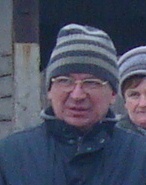 ИП глава КФХ Афанасьев Юрий ГеннадьевичДзержинский район реализует проект по развитию мясного скотоводства на 100 голов коровПроект предполагает создание обустроенной откормочной площадки 
с сервис-центром и системой расколов для управления стадом, формирования собственной кормовой базы, проведение селекционной работы по улучшению структуры стада, выращивания животных по технологии «корова теленок» до 200 - 250 кг и реализации на специализированный фидлот. Направления расходовВсего, 
тыс. руб.Средства гранта, 
тыс. руб.Собственные средства, 
тыс. руб.Реконструкция животноводческого помещения1 470,0880,0 590,0Приобретение  племенного скота КРС10 000 6 0004 000Приобретение быков производителей200,0120,080,0ИТОГО:11 670,07 000,04 670,0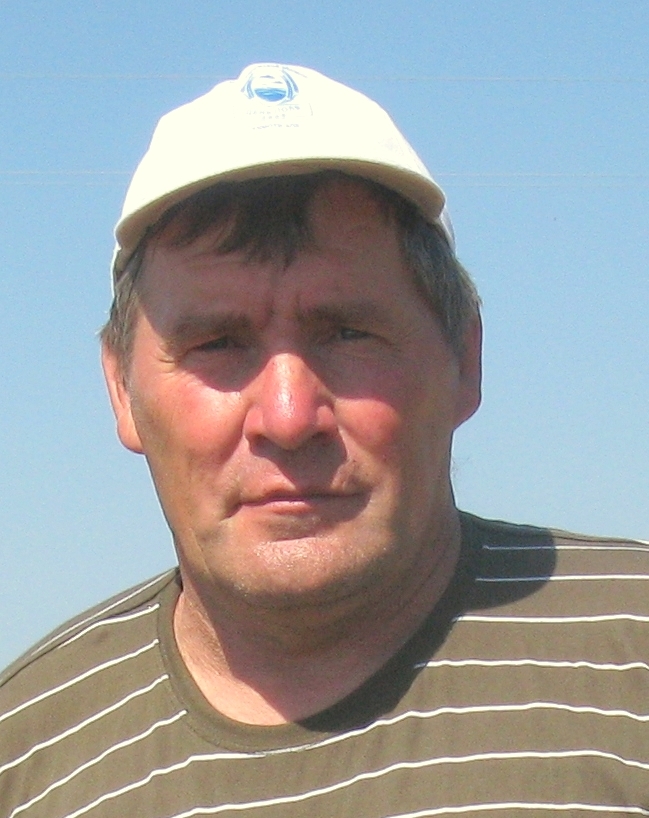 КФХ «Братья Фетисовы» глава Фетисов Сергей Петрович Думиничский районреализует проект по развитию мясного скотоводства 
на 200 гол. коров, Проект предполагает создание технологической цепочки 
от формирования собственной кормовой базы, проведение селекционной работы по улучшению производства стада 
и выращивания животных до стадии реализации мяса КРС. Реализация составит 120-150 голов КРС в год с живой массой 
500 - 550 кгНаправления расходовВсего, 
тыс. руб.Собственные средства, 
тыс. руб.Средства гранта, 
тыс. руб.Строительство и комплектация фермы (откормочная площадка)7 500,03 000,04 500,0Инженерная инфраструктура2 790,0290,02 500,0       в т.ч. дорога2 230,0230,02 000,0                 водоснабжение560,060,0500,0ИТОГО:10 290,03 290,07 000,0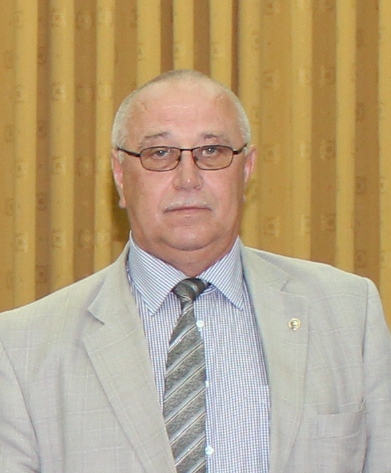 ИП Глава КФХ Козлов Владимир АлександровичФерзиковский районРеализует проект по развитию молочного скотоводства 
с использованием  роботизированного доения  коров  Проект предполагает создание технологической цепочки 
по организации производства от формирования собственной кормовой базы, проведение селекционной работы по улучшению производства стада и выращивания животных  до реализации молока. Проектная мощность 140 голов  дойного стада с продуктивностью 5 500 – 6 000 л. молока на одну корову в год с применением роботизированной системы доения коров.Направления расходовВсего, 
тыс. руб.Собственные средства, 
тыс. руб.Средства гранта, 
тыс. руб.Реконструкция фермы8 600,0 3 440,0 5 160,0Покупка скота5 800,03 500,02 300,0Покупка роботизированного доильного оборудования 18 100,018 100,0-Строительство модуля для робота4 000,04 000,0-Техника и оборудование9 350,08 810,0540,0Инженерная инфраструктура2 800,0800,02 000,0ИТОГО:48 650,038 650,010 000,0ИП Глава КФХ Доронина Надежда ВладимировнаСпас-Деменский районРеализует проект по развитию молочного скотоводства с использованием  роботизированного доения  коров  Проект предполагает создание технологической цепочки по организации производства от формирования собственной кормовой базы, проведение селекционной работы по улучшению производства стада и выращивания животных  до реализации молока. Проектная мощность 140 голов  дойного стада с продуктивностью 5 500 – 6 000 л. молока на одну корову в год с применением роботизированной системы доения коров.Направления расходовВсего, тыс. руб.Собственные средства, тыс. руб.Средства гранта, тыс. руб.Проектные работы, реконструкция здания, строительство сооружений13 600,0 6 800,0 6 800,0Покупка скота9 000,09 000,0-Покупка роботизированного доильного оборудования 21 000,021 000,0-Техника и оборудование2 400,02 400,0-Инженерная инфраструктура4 300,0800,03 500,0ИТОГО:50 300,040 000,010 300,0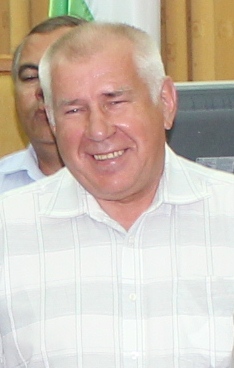 ИП Глава КФХ Пугачев Иван ИвановичПеремышльский районРеализует проект по развитию молочного скотоводства 
с использованием  роботизированного доения  коров  Проект предполагает создание технологической цепочки 
по организации производства от формирования собственной кормовой базы, проведение селекционной работы по улучшению производства стада и выращивания животных  до реализации молока. Проектная мощность 140 голов  дойного стада с продуктивностью 5 500 – 6 000 л. молока на одну корову в год с применением роботизированной системы доения коров.Направления расходовВсего, 
тыс. руб.Собственные средства, 
тыс. руб.Средства гранта, 
тыс. руб.Реконструкция фермы13 575,05 430,0,0 8 145,0Покупка скота6 000,06 000,0-Покупка роботизированного доильного оборудования 19 043,919 043,9-Покупка техники1 460,01 460,0-Инженерная инфраструктура3 743,51243,52 500,0ИТОГО:43 822,433 177,410 645,0